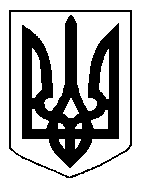 БІЛОЦЕРКІВСЬКА МІСЬКА РАДА	КИЇВСЬКОЇ ОБЛАСТІ	Р І Ш Е Н Н Я
від  06 грудня 2019 року                                                                        № 4764-85-VII
Про припинення терміну дії договору оренди землі ТОВАРИСТВУ З ОБМЕЖЕНОЮ ВІДПОВІДАЛЬНІСТЮ  «БІОФАРМА – ІНВЕСТ»Розглянувши звернення постійної комісії з питань земельних відносин та земельного кадастру, планування території, будівництва, архітектури, охорони пам’яток, історичного середовища та благоустрою до міського голови від 27 листопада 2019 року №533/2-17, протокол постійної комісії з питань  земельних відносин та земельного кадастру, планування території, будівництва, архітектури, охорони пам’яток, історичного середовища та благоустрою від 26 листопада 2019 року №198, заяву ТОВАРИСТВА З ОБМЕЖЕНОЮ ВІДПОВІДАЛЬНІСТЮ  «БІОФАРМА – ІНВЕСТ»  від 25 листопада  2019  року №6061, відповідно до ст. ст. 12, п. е) ч. 1 ст. 141  Земельного кодексу України, ст. 31 Закону України «Про оренду землі», п.34 ч.1 ст. 26 Закону України «Про місцеве самоврядування в Україні», міська рада вирішила:1.Припинити договір оренди землі з ТОВАРИСТВОМ З ОБМЕЖЕНОЮ ВІДПОВІДАЛЬНІСТЮ  «БІОФАРМА – ІНВЕСТ» під розміщення виробничої бази з адміністративними спорудами за адресою: вулиця Київська, 37,  площею 4,9341 га з кадастровим номером: 3210300000:06:011:0015, який укладений 25 червня 2015 року №30   на  підставі підпункту 1.17 пункту 1 рішення міської ради  від 26 травня 2015 року  №1456-75-VI «Про поновлення договорів оренди землі» та зареєстрований в Державному реєстрі речових прав на нерухоме майно  як інше речове право від 03 серпня 2015 року №10666049,  відповідно до п. е) ч. 1 ст. 141 Земельного кодексу України, а саме: набуття іншою особою права власності на жилий будинок, будівлю або споруду, які розташовані на земельній ділянці та у зв’язку з поділом земельної ділянки комунальної власності на три окремі земельні ділянки: ділянка площею 2,2089 га (кадастровий номер: 3210300000:06:011:0029), ділянка площею 1,4373 га, (кадастровий номер: 3210300000:06:011:0027), ділянка площею 1,2879 га (кадастровий номер: 3210300000:06:011:0028). 2.Особі, зазначені в цьому рішенні звернутися до управління регулювання земельних відносин Білоцерківської міської ради для укладання додаткової угоди про припинення договору оренди землі від 25 червня 2015 року №30, відповідно до даного рішення, а також оформити інші документи, необхідні для вчинення цієї угоди.3.Особі, зазначені в цьому рішенні, зареєструвати припинення права оренди земельної ділянки в порядку, визначеному чинним законодавством України.4. Контроль за виконанням цього рішення покласти на постійну комісію з питань  земельних відносин та земельного кадастру, планування території, будівництва, архітектури, охорони пам’яток, історичного середовища та благоустрою.Міський голова                                          	                                                     Г. Дикий